Методическое пособие: театр из пластмассовых стаканчиков                                         «РЕПКА»  Мир детства, внутренний мир ребенка – ключ ко многим волнующим проблемам нашей жизни. Раскрыть заветную дверь в мир детского сознания помогает игра. Игра связывает между собой, детей с взрослыми в единое волшебное целое. И если ребенок доверяет вам, верит - значит можно творить, фантазировать, воображать. В игре ребенок не только получает информацию об окружающем мире, законах общества, о красоте человеческих отношений, но и учится жить в этом мире, строить свои отношения, а это требует творческой активности личности (внимания, воображения, логики, эмоциональной памяти, хорошо развитой речи, мимики), т.е. умения держать себя в обществе. Вся жизнь детей насыщена игрой. Каждый ребенок хочет сыграть свою роль. Но как это сделать? Как научить малыша играть, брать на себя роль и действовать? Этому поможет театр. Театр – один из самых  демократичных и доступных видов искусства для детей, он позволяет решить многие актуальные проблемы современной педагогики и психологии, связанные с:  художественным образованием и воспитанием детей; формированием  эстетического вкуса; нравственным воспитанием; развитием коммуникативных качеств личности (обучением вербальным и невербальным видам общения).  Во время театрально-игровой деятельности развивается умение детей разыгрывать сценки по знакомым сказкам, стихотворениям, песням. Они учатся чувствовать и понимать эмоциональное состояние героя. Воспитывают волю, развивают память, воображение, инициативность, фантазию, речь (диалог и монолог). Раскрывается творческий потенциал детей. Сказочных героев мы с детьми предпочитаем делать своими руками, ориентируясь на их интересы и возрастные возможности.           Предлагаю театр «РЕПКА» на пластмассовых стаканчиках.  Вам потребуется: 7 пластмассовых стаканчиков, картинки  с изображением героев (можно использовать старые книжки и журналы), ножницы, скотч, ватман, клей, старые газеты.         Этапы работы:  1.Ножницами вырезаем по контуру изображения героев.  2.Скотчем изображение приклеиваем к стаканчику. 3.Для плотности и устойчивости стаканчик набиваем мятой газетой, из картона вырезаем кружок диаметром стаканчика и скотчем закрепляем его. 4.Для декорации: на картон или ватман  наклеиваем вырезку избушки, огорода, создаем сельский пейзаж. Этот театр можно использовать :-  как часть занятия по ознакомлению детей с художественной литературой.- во время совместной театрализованной деятельности с детьми-  во время индивидуальной работы с детьми-  во время самостоятельной деятельности детей  Варианты заданий: - Назови героя и расскажи, из какой он сказки. - Придумай новую сказку.  Таким способом можно изготовить театр на ложках, кружках, контейнерах от киндер-сюрпризов и т. д.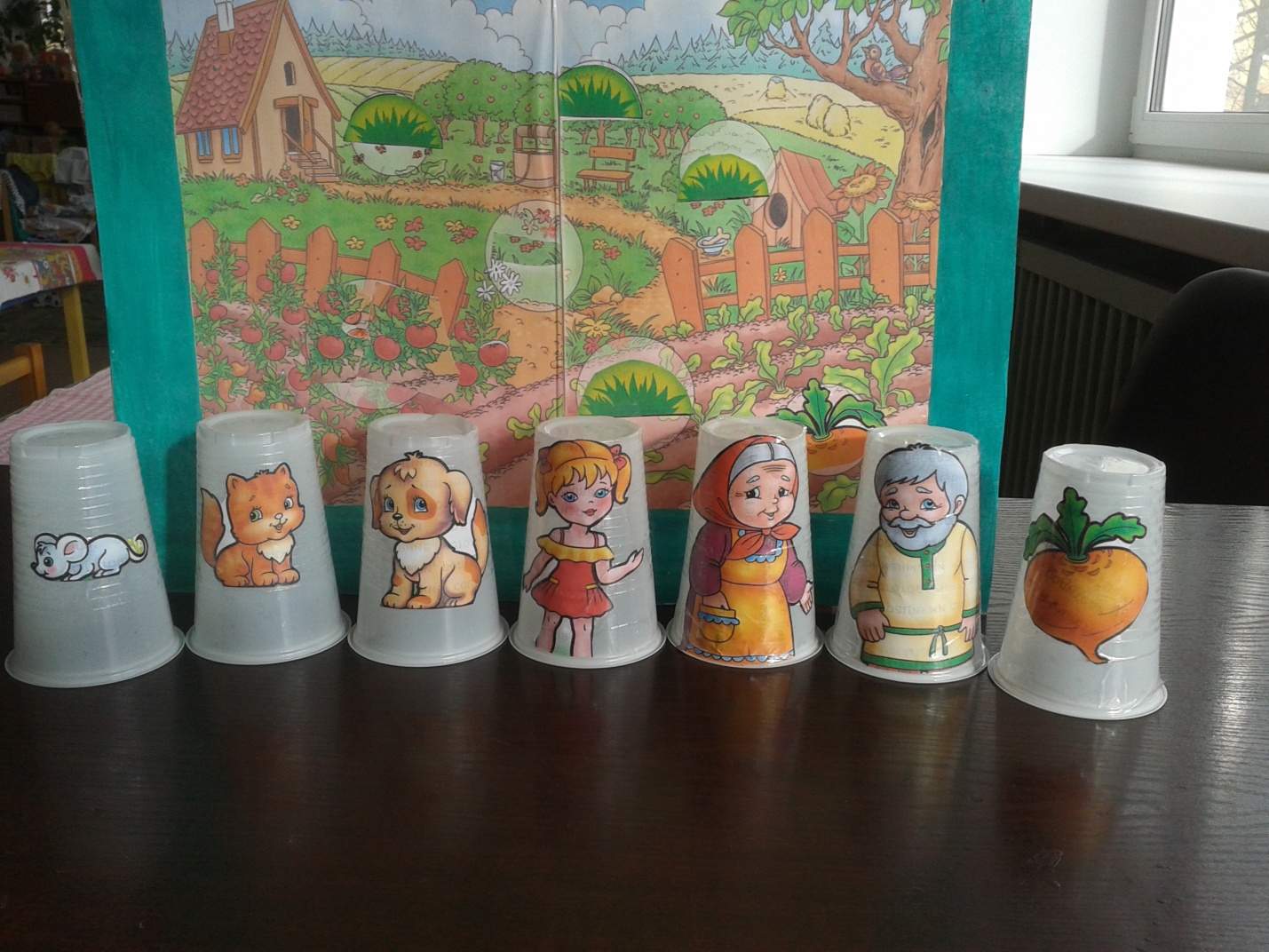 